МУНИЦИПАЛЬНОЕ АВТОНОМНОЕ ДОШКОЛЬНОЕ ОБРАЗОВАТЕЛЬНОЕ УЧРЕЖДЕНИЕ «ДЕТСКИЙ САД КОМБИНИРОВАННОГО ВИДА №9 «АЛАН»Формы и методы работы по экологическому воспитанию детей 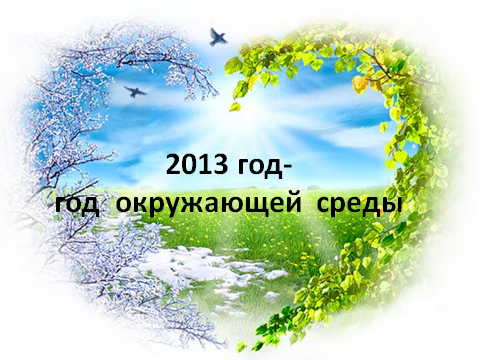 Работу выполнила: Бадикова Л.Р.Набережные Челны, 2013Формы и методы работы по экологическому воспитанию детей.Работа с родителями по экологическому воспитанию дошкольников является одной из составных частей работы дошкольного учреждения. Только опираясь на семью, только совместными усилиями мы можем решить главную нашу задачу — воспитание человека с большой буквы, человека экологически грамотного, человека, который будет жить в XXI веке.В наше время проблемы экологического воспитания вышли на первый план, и им уделяют все больше внимания. Почему эти проблемы стали актуальными? Причина — в деятельности человека в природе, часто безграмотная, неправильная с экологической точки зрения, расточительная, ведущая к нарушению экологического равновесия.Каждый из тех, кто принес и приносит вред природе, когда-то был ребенком. Вот почему так велика роль дошкольных учреждений в экологическом воспитании детей, начиная с раннего возраста. Наша задача — показать родителям необходимость воспитания у детей экологической культуры.Что включает в себя понятие «экологическая культура»?Экологическая культура — это знания,  практические навыки, эстетические переживания, эмоциональное отношение, практические поступки и поведение детей (сопереживание, сочувствие, интерес и желание оказать помощь природе, умение любоваться ее красотой и т. д.).Основные задачи своей работы мы видим в следующем:установить партнерские отношения с семьей каждого воспитанника;объединить усилия для развития и воспитания детей;создать атмосферу взаимопонимания, общности интересов, эмоциональной взаимоподдержки;активизировать и обогащать воспитательные умения родителей;поддерживать их уверенность в собственных педагогических возможностях.Принципами взаимодействия с родителями являются:1. Доброжелательный стиль общения педагогов с родителями.Позитивный настрой на общение является тем самым прочным фундаментом, на котором строится вся работа педагогов группы с родителями. В общении воспитателя с родителями неуместны категоричность, требовательный тон. Ведь любая прекрасно выстроенная администрацией детского сада модель взаимодействия с семьей останется «моделью на бумаге», если воспитатель не выработает для себя конкретных форм корректного обращения с родителями. Педагог общается с родителями ежедневно, и именно от него зависит, каким будет отношение семьи к детскому саду в целом. Ежедневное доброжелательное взаимодействие педагогов с родителями значит гораздо больше, чем отдельное хорошо проведенное мероприятие.2.	Индивидуальный подход.Необходим не только в работе с детьми, но и в работе с родителями. Воспитатель, общаясь с родителями, должен чувствовать ситуацию, настроение мамы или папы. Здесь и пригодится человеческое и педагогическое умение воспитателя успокоить родителя, посочувствовать и вместе подумать, как помочь ребенку в той или иной ситуации.3.	Сотрудничество, а не наставничество.Современные мамы и папы в большинстве своем люди грамотные, осведомленные и, конечно, хорошо знающие, как им надо воспитывать своих собственных детей. Поэтому позиция наставления и простой пропаганды педагогических знаний сегодня вряд ли принесет положительные результаты. Гораздо эффективнее будут создание атмосферы взаимопомощи и поддержки семьи в сложных педагогических ситуациях, демонстрация заинтересованности коллектива детского сада разобраться в проблемах семьи и искреннее желание помочь.4.	Готовимся серьезно.Любое, даже самое небольшое мероприятие по работе с родителями необходимо тщательно и серьезно готовить. Главное в этой работе - качество, а не количество отдельно взятых, не связанных между собой мероприятий. Слабое, плохо подготовленное родительское собрание или семинар могут негативно повлиять на положительный имидж учреждения в целом.В работе с родителями по экологическому воспитанию детей мы используем как традиционные формы (родительские собрания, консультации, беседы, конференции), так и нетрадиционные (деловые игры, бюро педагогических услуг, прямой телефон, круглый стол, дискуссии). Но все эти формы должны основываться на педагогике сотрудничества. Работу следует проводить в двух направлениях: педагог — родительпедагог — ребенок — родитель.Прежде чем выстраивать работу, надо понять, с кем предстоит работать (образовательный уровень родителей, психологическое состояние семьи, ее микроклимат). Всю работу надо проводить дифференцированно. Необходимость индивидуального подхода определяется также следующим. Традиционные формы работы, рассчитанные на большое количество людей, не всегда достигают целей, которые мы перед собой ставим.Одной из основных форм работы с родителями остается родительское собрание.Практика показывает, что традиционные родительские собрания и консультации не дают нужного эффекта, потому что родители принимают в них лишь формальное участие. Анализируя проведенные родительские собрания, наш коллектив педагогов пришел к выводу, что нетрадиционные формы проведения этих мероприятий больше привлекают родителей и наиболее интересны. Поэтому в течение нескольких последних лет педагоги разрабатывали проекты собраний в форме дискуссий, КВН, диспутов.При выборе форм общения с родителями надо помнить: нам следует отказаться от назиданий, надо привлекать родителей к решению важных проблем, нахождению общих правильных ответов. Например, при организации родительского собрания на тему «Экология и дети» сначала мы  провели предварительное анкетирование родителей с целью выяснения их понимания связанных с экологическим воспитанием проблем. Родительское собрание начали с КВНа между командой детей и родителей, затем, после ухода детей, проанализировали  вместе с родителями данное мероприятие. В детском саду проводятся родительские собрания на темы: «Природа и мы», «Мы твои друзья природа», «Не просто сказка», «Добро пожаловать в экологию», «Воспитание у детей интереса к окружающему, любви к природе».Такую форму работы, как консультации на экологическую тематику, можно начать с просмотра выставки книг по природе для детей. Здесь важно напомнить родителям: прежде чем читать книгу детям, необходимо, чтобы сами родители вначале прочитали ее. Можно на консультации показать родителям сценку, в которой сказочные персонажи расскажут о том, как надо вести себя в природе. После просмотра воспитатель может побеседовать с родителями, дать им конкретные советы, порекомендовать вместе с детьми дома сделать зарисовки о природе, рассматривать картины и иллюстрации о природе, посмотреть какие-то телевизионные передачи и т. д.В группах  проводятся консультации: «Экология здоровья», «Не рвите цветы, не рвите!», «Солнце, воздух и вода – наши лучшие друзья».Для формирования экологической культуры нужно дать детям элементарные научные знания о природе, поддерживать интерес к познанию окружающего мира, научить видеть в обыденном чудесное, в привычном необычное, вызывать эстетические переживания (живое прекрасно), сопереживать живым существам (мы не имеем права уничтожать то, что создала эволюция, природа, а не мы). Поэтому мы предлагаем в родительских уголках такую форму работы как серия наблюдений в природе и специальных заданий типа: прислушаться к голосам птиц, полюбоваться красками заката... И если подобное предлагать детям и родителям регулярно, то они научатся слушать музыку «лугов и полей, любоваться травами, насекомыми, птицами — одним словом, пристально вглядываться, всматриваться в жизнь».Детей необходимо не только просвещать, но и учить тому, как вести себя в природе. Нормы поведения в природе должны быть усвоены каждым ребенком как таблица умножения. В этом поможет совместное составление  педагогами и родителями  правил поведения в природе. Например.Лекарственные растения — это общее достояние, это наше богатство, которое надо бережно использовать и охранять. Собирать растения нужно грамотно, со знанием дела. Не разрешайте детям бесцельно их рвать.Насекомые опыляют растения, создают красоту нашему лугу. Ловля их — браконьерство. Без бабочек, кузнечиков, стрекоз, шмелей и пчел наш луг — не луг. Не ловите бабочек, кузнечиков, стрекоз, шмелей и пчел.Ягоды — источник пищи не только человека, но и животных. Сборы ягод в букетики дорого обходятся растениям: они долго болеют и даже могут погибнуть. Ягоды, орехи собирайте так, чтобы не повредить веточки.Важно с раннего детства воспитывать у детей чувство непримиримости к фактам безответственного поведения людей в природе, например, не затушенным кострам, оставленному мусору. Для приобретения опыта поведения в природной среде мы используем такую форму работы как создание экологических ситуаций, решить которые предлагается родителям вместе с детьми дома. Например. Дети нашли в лесу ежика и принесли его домой. Хорошо ли это для ежа?На ваших глазах малыш подбежал к стае голубей и разогнал их.Дайте оценку этому поступку.Лестничный марш среднего подъезда детского сада посвящен «Безопасности детей», в том числе и правилам поведения в природе.Пробудить интерес к жизни детей в ДОУ, привлечь родителей к участию в мероприятиях экологической направленности, помогает участие в общегородских акциях «Покормите птиц», «День Плюшкина». Родители с удовольствием мастерят с детьми дома кормушки, собирают макулатуру, пластиковые бутылки, картон. В 2011 году мы провели акцию «Очистим природу от пробок». Результатом которой стала «Тропа здоровья из пробок», необходимая детям для формирования правильной осанки, развития желания заниматься на свежем воздухе босиком. Основными средствами оздоровления на тропе выступают естественные факторы: солнце, воздух, вода.Установить теплые неформальные отношения между педагогами и родителями, а также более доверительные отношения между родителями и детьми, помогают досуговые формы организации  общения.Традиционным и важным для всех участников педпроцесса нашего детского сада является участие родителей в театрализованных играх экологического содержания, в которых родители и дети являются равноправными участниками «В весенний лес за приключениями», «Осень, осень в гости просим», «Праздник урожая», «Мисс Осень».Проведение разнообразных конкурсов и выставок позволяет укрепить взаимодействие детского сада с семьями воспитанников, активизировать педагогическое общение родителей с детьми. Важным моментом проведения конкурсов является соревновательный дух, который помогает объединиться родителям одной группы, повышает инициативность неактивных родителей.В детском саду проводятся конкурсы, в которых участвуют родители, дети и педагоги: «Чудеса с грядки», «Пёстрый мир бабочек», «Новогодняя елочка», «Вторая жизнь вещей», «Волшебная коробочка», «Страна необычных цветов» - эту выставку вы видите сейчас.На стенде «Руки папы, руки мамы и мои ручонки» выставляются работы детей и родителей на темы: «Лето, лето, лето - ты какого цвета?», «Чудо – дерево», «Мир на моей ладони», «Загадки – отгадки», Моё любимое дерево – клён», «Природа вокруг нас», экологический плакат «Тропинками природы».Наиболее важным в информационно-просветительской работе с родителями по экологическому воспитанию является оформление наглядных материалов для родителей. Это могут быть информационные стенды, буклеты, памятки, стенгазета. В помощь родителям выпускается внутренняя газета детского сада «Незабудка». Каждый номер газеты посвящается определенной теме: например «Экология и дети», «Природа дивной красоты», «Растения в нашей жизни».Интересная форма работы с семьей — педагогические ширмы, в которых родителям даются четкие, конкретные, практические советы по узкой теме. При этом родители получают ответы на интересующие их вопросы. Например: что рассказать ребенку, чему научить его, на что обратить внимание. Здесь же воспитатели предлагают родителям серию вопросов, которые они будут решать вместе с ребенком дома, на природе. В ширме помещаются и логические задачи, решать которые дети могут самостоятельно или с помощью взрослого. Например. На асфальт после сильного дождя выползло много дождевых червей. Почему? Что ты будешь делать?Важные моменты:все материалы, предлагаемые для ознакомления родителям, должны быть эстетично оформлены;содержание необходимо регулярно обновлять, иначе родительский интерес к этой информации быстро пропадет;оформление выполняется так, чтобы привлекать внимание родителей (текст на цветной бумаге, фотографии детей группы, картинки-символы);содержание предлагаемого материала должно быть действительно интересно большинству родителей.Таким образом, взаимодействие детского сада с семьей по экологическому воспитанию можно осуществлять по-разному. Важно только избегать формализма.Безусловно, процесс формирования экологических ценностей у детей и родителей сложен и проблематичен, поскольку зависит не только от содержания экологического воспитания в образовательном учреждении, но и от реальной жизненной обстановки.Поэтому самое главное -  личная убежденность педагога, его умение пробудить у родителей желание любить, беречь и охранять природу и тем самым быть эталоном для подражания дошкольников.